     แบบ สขร.1สรุปผลการจัดซื้อจัดจ้าง ประจำเดือน มิถุนายน  2563องค์การบริหารส่วนตำบลสะนออำเภอยะรัง  จังหวัดปัตตานี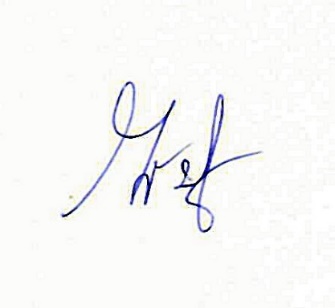           (นางสาวโซเฟีย     มะแซ)                                                                                                    เจ้าพนักงานพัสดุที่งานจัดซื้อจัดจ้างวงเงินที่จะซื้อจ้างวิธีซื้อหรือจ้างรายชื่อผู้เสนอราคาและราคาที่เสนอผู้ได้รับการคัดเลือกและราคาที่ตกลงซื้อหรือจ้างเหตุผลที่คัดเลือกโดยสรุปเลขที่และวันที่ซื้อหรือจ้าง1จ้างซ่อมเครื่องถ่ายเอกสาร8,000เฉพาะเจาะจงร้าน เอส.เอ.เซอร์วิสร้าน เอส.เอ.เซอร์วิสเป็นผู้มีคุณสมบัติใบสั่งจ้าง 110/2563ลว. 12 มิ.ย.634จ้างเหมาซ่อมแซมถนนลูกรัง สายสามแยกปายอลูโล๊ะ-กูโบร์อาเยาะแอ ม.3195,000เฉพาะเจาะจง ร้าน เอ็มทีคอนทรัคชั่น ร้าน เอ็มทีคอนทรัคชั่นเป็นผู้มีคุณสมบัติใบสั่งจ้าง121/2563ลว.17 มิ.ย.635จ้างเหมาซ่อมแซมถนนลูกรัง สายรอบสระตือปีปายอ ม.3190,000เฉพาะเจาะจง ร้าน อาลันกรุ๊ปร้าน อาลันกรุ๊ปเป็นผู้มีคุณสมบัติใบสั่งจ้าง 122/2563ลว.17 มิ.ย.636จ้างทำป้ายประชาสัมพันธ์รณรงค์โรคไข้เลือดออก40,000เฉพาะเจาะจงร้าน อินโนเทค วายแอล ร้าน อินโนเทค วายแอลเป็นผู้มีคุณสมบัติใบสั่งจ้าง 128/2563ลว. 23 มิ.ย.637จ้างทำป้ายประชาสัมพันธ์โรคมือเท้าปาก 40,000เฉพาะเจาะจงร้าน อินโนเทค วาย แอลร้าน อินโนเทค วาย แอลเป็นผู้มีคุณสมบัติใบสั่งจ้าง 137/2563ลว. 30 มิ.ย.63